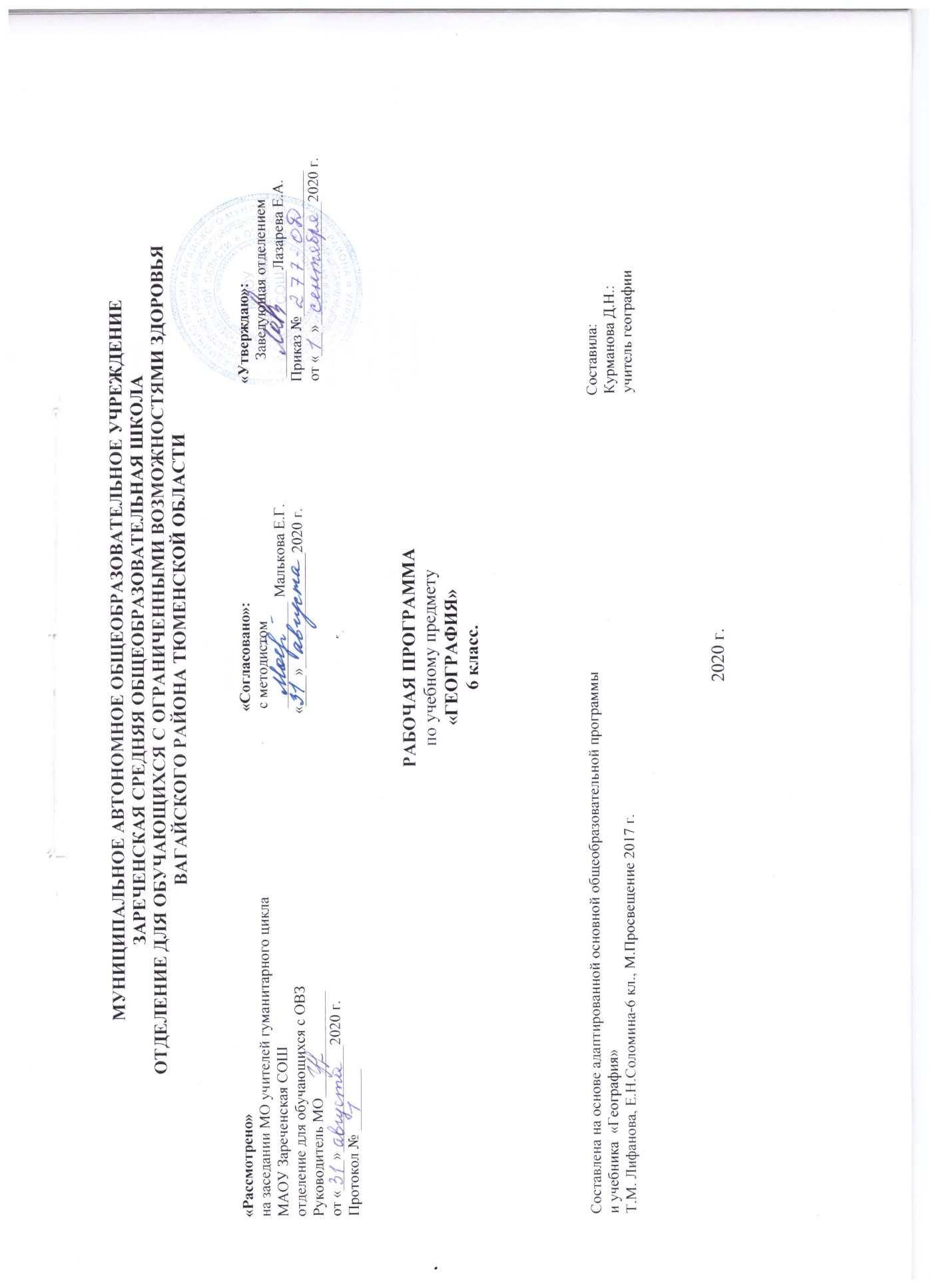 1. ПОЯСНИТЕЛЬНАЯ ЗАПИСКА.Программа составлена на основе примерной адаптированной основной общеобразовательной программы для обучающихся  с интеллектуальными нарушениями. Приказ Министерства образования и науки РФ от 19 декабря 2014 г. №1599.Рабочая программа построена с учетом реализации межпредметных связей с курсом природоведения 5 класса, в ходе которого изучались основные знания о неживой природе; формировались представление о мире, который окружает человека.Цель школьного курса географии – дать элементарные, но научные и систематические сведения о природе, населении, хозяйстве своего края, России и зарубежных стран, показать особенности взаимодействия человека и природы, познакомить с культурой и бытом разных народов, помочь усвоить правила поведения в природе.2. ОБЩАЯ ХАРАКТЕРИСТИКА УЧЕБНОГО ПРЕДМЕТА.	Учащиеся научатся ориентироваться на местности, познакомятся с физической картой России, ее географическим положением, границами, формами земной поверхности, водоемами. Этот раздел предполагает проведение экскурсий с целью формирования более точных географических представлений о формах земной поверхности и водоемах своей местности. Изучаются темы «Явления природы», «Краткие сведения о Земле, Солнце и Луне», «Освоение космоса». Это позволит своевременно начать формирование элементарных географических знаний и тесной связи с физическими и астрономическими, что создает наиболее полное представление о планете Земля и ее оболочках. Упражнение в определении направлений на местности, плане и карте.	Упражнения в умении обозначать направления на плане и контурной карте.	Упражнения в измерении расстояний на местности и изображение их на плане (чертеже) в масштабе.	Вычерчивание простейших планов (нескольких предметов, класса).	Изготовление в столярной мастерской во внеклассное время съемного плана-макета школьного участка.	Зарисовка в тетрадях и изготовление таблицы условных знаков плана, условных знаков и цветов физической карты.	Чтение простейших планов по условным знакам (школьного участка, местности).	Изготовление топографического лото.	Моделирование из пластилина и воды реки, озера, острова, полуострова или изготовление макетов.	Зарисовка схем реки, озера, колодца, острова, полуострова.	Проведение опытов, доказывающих:растворение морской соли в воде и сравнение ее по вкусу с пресной водой;очистка воды фильтрованием.Упражнение в определении направления течения реки, различение берегов и других ее частей.Изготовление из пластилина модели земного шара с обозначением экватора и полюсов.Показ с помощью теллурия смены дня и ночи.Оформление таблицы океанов и материков.Обозначение на контурной карте материков и океанов, первых кругосветных путешествий.Вычерчивание в тетради схемы расположения поясов освещенности на земном шаре.«Опоясывание» глобуса лентами красного, зеленого и белого цветов. Прикрепление контуров растений и животных к соответствующим поясам освещенности.Обозначение границ нашей Родины, пограничных государств, нанесение названий изученных географических объектов на контурную карту России.Изготовление условных знаков полезных ископаемых и прикрепление их к магнитной карте.Изготовление планшетов: условный знак полезного ископаемого – образец из коллекции – его название – основные месторождения.Путешествия (на карте) по нашей стране.3. ОПИСАНИЕ МЕСТА УЧЕБНОГО ПРЕДМЕТА В УЧЕБНОМ ПЛАНЕ.часа в неделю, 68 часов в год.4.  ЛИЧНОСТНЫЕ И ПРЕДМЕТНЫЕ РЕЗУЛЬТАТЫ.Учащиеся должны знать:Что изучает география;Горизонт, линию и стороны горизонта;Основные формы земной поверхности;Виды водоемов, их различия;Меры по охране воды от загрязнения;Правила поведения в природе;Отличие плана от рисунка и географической карты;Масштаб, его обозначения;Основные направления на плане, географической карте;Условные цвета и знаки географической карты;Расположение воды и суши на Земле;Материки и океаны, их расположение на глобусе и карте полушарий;Солнце как ближайшую к Земле звезду и его значение для жизни на Земле;Значение запусков в космос искусственных спутников Земли и людей в космос, имена первых космонавтов;Различия в нагревании и освещении земной поверхности Солнцем;Расположение поясов освещенности на глобусе и карте полушарий;Основные типы климатов;Географическое положение нашей страны на физической карте России и корте полушарий.Учащиеся должны уметь:Определять стороны горизонта, ориентироваться по Солнцу, компасу, местным признакам;Выявлять на местности особенности рельефа, водоемов;Делать схематические зарисовки, простейшие модели и макеты изучаемых форм земной поверхности;Читать планы местности (для начальных классов массовой школы);Ориентироваться по плану, на географической карте, глобусе;Читать географическую карту;Составлять описания изучаемых объектов с опорой на карту и картины;Показывать на карте объекты, указанные в программе, обозначать их на контурной карте.5. СОДЕРЖАНИЕ УЧЕБНОГО ПРЕДМЕТА. Изучаются темы «Явления природы», «Краткие сведения о Земле, Солнце и Луне», «Освоение космоса».     Стороны горизонта. Ориентирование по местным признакам. Физическая карта, её цвета. Масштаб. Карта России.6. УЧЕБНО-МЕТОДИЧЕСКИЙ КОМПЛЕКС.6классГеографияпо 2 ч. в неделюАООП для учащихся с интеллектуальными нарушениямиФизическая география: Начальный курс: Учебник для 6 класса Лифанова Т.М., Соломина Е.Н. М.: Просвещение, 2017 г.Таблицы по темам, карточки – задания,  географические карты.Контрольные срезы, практические работы, тесты, устные опросы.